от  08 июля  2016 г. №  57/08                с. Усть-Цильма Республики Коми    В целях реализации Федерального закона от 25 декабря 2008 г. № 273-ФЗ «О противодействии коррупции», Закона Республики Коми от 29 сентября 2008 г. № 82-РЗ «О противодействии коррупции в Республике Коми»	     Совет муниципального района «Усть-Цилемский» решил:1. Отчет  о реализации подпрограммы «Противодействие коррупции в муниципальном районе «Усть-Цилемский» муниципальной программы муниципального района «Усть-Цилемский» «Муниципальное управление», утвержденной постановлением администрации муниципального района «Усть-Цилемский» от 06 декабря 2013 г. № 12/2469, за 2015 год принять к сведению (отчет прилагается).	2. Рекомендовать администрации муниципального района «Усть- Цилемский»:- продолжить работу по осуществлению мер по противодействию коррупции;- поддерживать в актуальном состоянии муниципальные правовые акты по вопросам противодействия коррупции.	3. Решение вступает в силу со дня принятия.Глава муниципального района «Усть-Цилемский»-председатель Совета района  	                 Е.Е.ЕремееваСовет муниципальногообразования  муниципальногорайона «Усть-Цилемский»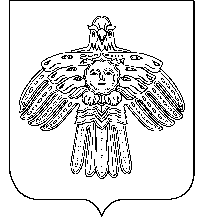 «Чилимдiн» муниципальнöй районлöн муниципальнöйюкöнса СöветРЕШЕНИЕКЫВКÖРТÖДРЕШЕНИЕКЫВКÖРТÖДРЕШЕНИЕКЫВКÖРТÖДО      реализации      подпрограммы «Противодействие     коррупции   в муниципальном районе «Усть-Цилемский» муниципальной программы муниципального района «Усть-Цилемский» «Муниципальное управление»Приложение к решению Совета муниципального района «Усть-Цилемский»от 08 июля 2016 г. № 57/08Отчет о ходе реализации подпрограммы «Противодействие коррупции в муниципальном районе «Усть-Цилемский» муниципальной программы муниципального района «Усть-Цилемский» «Муниципальное управление», утвержденной постановлением администрации муниципального района «Усть-Цилемский» от 06 декабря 2013 г. № 12/2469, за 2015 годЛист согласованияпроекта решения Совета муниципального района «Усть-Цилемский»«О реализации подпрограммы «Противодействие коррупциив муниципальном районе «Усть-Цилемский» муниципальной программымуниципального района «Усть-Цилемский» «Муниципальное управление»